Tasg 15 – Profion GwyddoniaethGwybodaeth am y dasgSgiliau a asesir gan y dasgCwestiwnLefel anhawsterCyd-destun mathemategol y Cwricwlwm CenedlaetholMath o destunMathau cwestiynau15. Profion gwyddoniaethCanolig (C15.1)Trafod data, deall rhifau a nodiant, cyfrifo mewn ffyrdd amrywiol, ffracsiynau, canrannau, cymedr.Testun parhaus byr.Cyfrif ateb byr, caeëdig.Sgiliau meddwl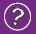 Sgiliau llythrennedd a chyfathrebu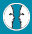 CynllunioGweithredu sgiliau, gwybodaeth a dealltwriaeth sydd ganddyn nhw eisoesCasglu gwybodaethPenderfynu’r broses/dull a strategaethDatblyguYstyried tystiolaeth, gwybodaeth a syniadauMyfyrioAdolygu’r broses/dullGwerthuso’u dysgu a’u meddwl eu hunainCysylltu a meddwl ochrolDarllenLleoli, dewis a defnyddio gwybodaeth gan ddefnyddio strategaethau darllenYmateb i’r hyn maen nhw wedi’i ddarllenYsgrifennu	Trefnu syniadau a gwybodaethYsgrifennu’n gywirSgiliau cyfathrebu ehangachCyfleu gwybodaethCynllunioGweithredu sgiliau, gwybodaeth a dealltwriaeth sydd ganddyn nhw eisoesCasglu gwybodaethPenderfynu’r broses/dull a strategaethDatblyguYstyried tystiolaeth, gwybodaeth a syniadauMyfyrioAdolygu’r broses/dullGwerthuso’u dysgu a’u meddwl eu hunainCysylltu a meddwl ochrolSgiliau rhifedd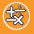 CynllunioGweithredu sgiliau, gwybodaeth a dealltwriaeth sydd ganddyn nhw eisoesCasglu gwybodaethPenderfynu’r broses/dull a strategaethDatblyguYstyried tystiolaeth, gwybodaeth a syniadauMyfyrioAdolygu’r broses/dullGwerthuso’u dysgu a’u meddwl eu hunainCysylltu a meddwl ochrolDefnyddio gwybodaeth fathemategolDefnyddio rhifauCasglu gwybodaethCyfrifoDefnyddio’r system rhifauDehongli a chyflwyno canfyddiadauCofnodi a dehongli data a chyflwyno canfyddiadauSgorio Profion Gwyddoniaeth 15.1Marc llawn: 64.Dim marc: Atebion eraill neu ddim ateb o gwbl.Mae ateb y cwestiwn hwn yn gywir yn cyfateb i anhawster o 556 pwynt sgôr ar raddfa fathemateg PISA. Ar draws gwledydd OECD, atebodd 47% o fyfyrwyr yn gywir. I ateb y cwestiwn yn gywir, rhaid i fyfyrwyr dynnu ar eu sgiliau o’r clwstwr medr atgynhyrchu.